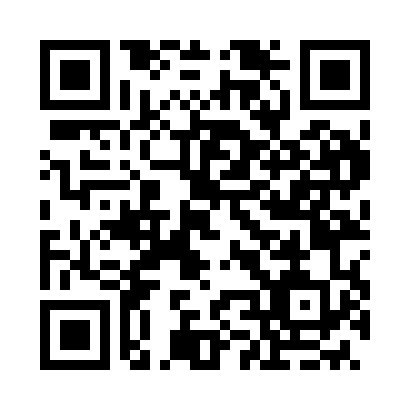 Prayer times for Juliatanya, HungaryWed 1 May 2024 - Fri 31 May 2024High Latitude Method: Midnight RulePrayer Calculation Method: Muslim World LeagueAsar Calculation Method: HanafiPrayer times provided by https://www.salahtimes.comDateDayFajrSunriseDhuhrAsrMaghribIsha1Wed3:085:1812:335:377:509:512Thu3:055:1612:335:387:519:533Fri3:035:1412:335:387:539:554Sat3:005:1312:335:397:549:585Sun2:575:1112:335:407:5610:006Mon2:555:1012:335:417:5710:037Tue2:525:0812:335:427:5810:058Wed2:495:0712:335:438:0010:079Thu2:475:0512:335:438:0110:1010Fri2:445:0412:335:448:0210:1211Sat2:415:0212:335:458:0410:1512Sun2:395:0112:335:468:0510:1713Mon2:365:0012:335:478:0610:1914Tue2:334:5812:335:478:0810:2215Wed2:314:5712:335:488:0910:2416Thu2:284:5612:335:498:1010:2717Fri2:254:5512:335:508:1110:2918Sat2:234:5312:335:508:1310:3219Sun2:204:5212:335:518:1410:3420Mon2:174:5112:335:528:1510:3721Tue2:154:5012:335:538:1610:3922Wed2:124:4912:335:538:1810:4223Thu2:104:4812:335:548:1910:4424Fri2:074:4712:335:558:2010:4625Sat2:044:4612:335:558:2110:4926Sun2:024:4512:335:568:2210:5127Mon1:594:4412:345:578:2310:5428Tue1:574:4412:345:578:2410:5629Wed1:544:4312:345:588:2510:5830Thu1:524:4212:345:598:2611:0131Fri1:494:4112:345:598:2711:03